V CONGRESO DE CIENCIAS ECONÓMICASIX CONGRESO DE ADMINISTRACIÓNVI ENCUENTRO INTERNACIONAL DE ADMINISTRACIÓNDel  CENTRO DE LA REPÚBLICAUNIVERSIDAD NACIONAL DE VILLA MARÍAGENERACIÓN E INTERPRETACIÓN DE INFORMACIÓN PARA LA GESTIÓN ESTRATÉGICAAUTORESMgter. Mario TamagnoEsp. Franco MonettiEsp. Myriam PerazzioCr. Marcelo FernandezCr. Julián González TregliaCr. Nicolás PérezCra. Magalí LeonardiAlumno Leonardo TarántolaAlumna Paula TamagnoVILLA MARÍA, OCTUBRE 2020GENERACIÓN E INTERPRETACIÓN DE INFORMACIÓN PARA LA GESTIÓN ESTRATÉGICAPALABRAS CLAVES: INFORMACIÓN – GESTIÓN – ESTRATÉGICAObjetivo general y objetivos específicos.Objetivo General: Determinar las nuevas metodologías de generación e interpretación de información para la Gestión Estratégica, en especial aplicable al Análisis Marginal, los Costos y la Toma de Decisiones y el Control de Gestión.Objetivos Particulares:Elaborar un marco teórico que reúna las principales corrientes teóricas actuales sobre la información de Gestión.Definir las principales herramientas de Gestión necesarias para la gestión empresarial.Proponer una serie de recomendaciones que aporten al fortalecimiento disciplinar. Consolidar en una publicación las metodologías y técnicas sistematizadas.Fundamentación del problema a investigar. Las herramientas de Gestión han ido acompañando la profesionalización empresaria tratando de satisfacer con información la toma de decisiones. Esta necesidad dio origen a distintas escuelas de administración y gestión fundamentalmente norteamericanas, europeas y en Latinoamérica fundamentalmente en México, Brasil y Argentina. Estas han ido mutando con el tiempo siguiendo los distintos procesos económicos históricos, principalmente desde la era industrial a la actual caracterizada por los Servicios.Esto ha generado distintos tipos de informaciones para distintas necesidades. En Argentina, en particular, se ha hecho un esfuerzo, principalmente a través del Instituto Argentino de Profesores de Costos (IAPUCO), desde hace más de treinta años por dar una impronta local al uso de la información gerencial.No obstante, la dinámica económica posee una velocidad mayor a la adaptación de marcos teóricos y originándose generalmente desde países anglosajones, por lo que la actualización debe ser constante. De manera tal que el presente trabajo pretende a modo de hipótesis que los conocimientos de Información de Gestión deben actualizarse, sino caemos en la trampa de utilizar marcos teóricos antiguos en décadas, cuando los procesos económicos actuales a veces son exiguos.Este trabajo se basa en los antecedentes relevados en proyectos anteriores donde se investigaron los conceptos generales bibliográficos y curriculares de todas las universidades nacionales y del extranjero, en especial México, España, Estados Unidos e Inglaterra.ENCUADRAMIENTO TEÓRICO DE LA CONTABILIDAD DE GESTIÓN COMO SEGMENTO DE LA TEORÍA GENERAL DE LA CONTABILIDADLa contabilidad ha ido evolucionando desde un modelo matemático aplicado desarrollado en 1494 por Fray Luca Bartolomeo de Pacioli a través de su Summa de arithmetica, geometria, proportioni et proportionalita precipitevolissimevolmente, donde desarrolló el método contable de la partida doble usado por los comerciantes venecianos, dando inicio a la contabilidad moderna. A partir de allí pero fundamentalmente en el último siglo la Contabilidad ha ido transformándose, desde una técnica a modelos científicos, nutriéndose de otras ciencias, no solo la de la economía, sino también de la sociología, psicología y otras. Sus objetivos fueron evolucionando desde el registro de la realidad patrimonial a la explicación de la realidad e incluso prediciéndola y de esa manera interviniéndola. La demanda de información interna para toma de decisiones ha sido cada vez mayor, lo que ha generado un estudio particular denominado Contabilidad de Gestión.Pretenderemos analizar su importancia relativa, así como las distintas corrientes le han impactado.Hacia una definición de la ContabilidadLa definición de Contabilidad ha ido evolucionando con el tiempo, atravesando distintas corrientes siendo las pioneras las anglosajonas, luego las europeas y las latinoamericanas.Vamos a concentrarnos en las últimas conceptualizaciones, obviando la evolución que tuvo durante el tiempo. La Contabilidad según algunos autores norteamericanos contemporáneos, es definida, por ejemplo, como “La ciencia del registro y clasificación de transacciones y eventos comerciales, principalmente de carácter financiero y el arte de hacer resúmenes significativos, análisis e interpretaciones de estas transacciones y eventos y comunicar los resultados a una persona que debe tomar decisiones o formar juicios” (Smith & Aushburne).También la International Accounting Standards Board, IASB, 2009, la define como una técnica que se utiliza para el registro de las operaciones que afectan económicamente a una entidad y que produce sistemática y estructuradamente información financiera.Vemos que estas definiciones circunscriben a la contabilidad a un registro y producción de informes para la toma de decisiones y formación de juicios, apuntando al aspecto financiero.Según Mattessich, analizado por García Casella en 1997, en su cap. 5 de su investigación Enfoque Multiparadigmático de la Contabilidad, La contabilidad se ocupa de explicar y normar las tareas de descripción, principalmente cuantitativa, de la existencia y circulación de objetos, hechos y personas diversos en cada ente u organismo social y de la proyección de los mismos en vista al cumplimiento de metas organizacionales a través de un sistema basado en un conjunto de supuestos básicos, los cuales también fueron analizados por García Casella.Por otra parte autores españoles, como Cañibano (1990) la definió como “una ciencia de naturaleza económica que tiene por objeto producir información para hacer posible el conocimiento pasado, presente y futuro de la realidad económica en términos cuantitativos a todos sus niveles organizativos, mediante la utilización de un método específico apoyado en bases suficientemente contrastadas, con el fin de facilitar la adopción de las decisiones financieras externas y las de planificación y control internas. Aquí se observa una definición más completa pues agrega la formación de conocimiento también hacia el futuro abriendo la perspectiva hacia la realidad económica, tanto para la gestión externa como interna. Plantea que se trata de una Ciencia pues se afirma en bases suficientemente contrastadas. Y queda en un análisis cuantitativo. Luego también el español Gonzalo Angulo (1983) agrega el concepto cualitativo. Podemos completar la evolución con lo dicho por Fernández Cuesta (1991), quien agrega que se trata de una Ciencia factual, social y económica. en el marco del método científico. Es decir, continúa con el concepto de ciencia, pero de característica factual, fundamentalmente agrega que trabaja con un método científico y agrega la influencia social además del económico.En tanto que en Argentina Fowler Newton (1992), la definió como una Técnica, alejándola de un concepto científico. Gil (2010) afirmaba que la contabilidad resultaba subsumida a la teoría económica, resultando una tecnociencia social, usando el doble concepto técnica y ciencia, rescatando su carácter social. Para él su mayor valor agregado es que permite obtener conocimiento para poder actuar.Según García Casella, (2001), la contabilidad no solo habla de fenómenos económicos. La contabilidad se refiere a hechos del pasado, del presente y futuros. Se dedica a cuestiones financieras, económicas y sociales. Las organizaciones dedican sus esfuerzos no solo a lograr objetivos económicos. No se pueden expresar relaciones y mediciones contables exclusivamente en términos monetarios, también lo hace en términos cualitativos. La contabilidad recibe aportes de la economía, pero también de otras disciplinas, sociología, psicología y otras. Podríamos concluir que la contabilidad utilizando métodos científicos, para su afirmación metodológica, realiza registraciones de aspectos económicos financieros del patrimonio de un ente, produciendo información, pero considerando también aspectos cualitativos, sociales y ambientales, sobre información pasada, presente y prospectiva, siendo su principal utilidad la de poder tomar decisiones y realizar análisis sobre dicha información, provocando incluso efectos sobre la realidad.El carácter de ciencia de la contabilidadLa vinculación de la contabilidad con la ciencia se puede establecer si se considera que la contabilidad utiliza el método científico para efectuar su investigación; considerando asimismo que posee dominio y objeto propios (Bunge, 1972). El carácter de Ciencia para la Contabilidad es bastante controvertido, habiéndose llegado en general a consensuar que no tendría todavía carácter de ciencia, sino que utiliza métodos científicos.  La epistemología es una disciplina que estudia cómo se genera y se valida el conocimiento de las ciencias. Su función es analizar los preceptos que se emplean para justificar los datos científicos, considerando los factores sociales, psicológicos y hasta históricos que entran en juego.SEGMENTOS DE LA CONTABILIDADEs necesario para avanzar en este tema aclarar los siguientes conceptos:Segmento de la contabilidad La contabilidad no puede generar una información que sirva para todos los propósitos, aunque para resolver un problema quizá deba utilizar más de un segmento.Así la Contabilidad, como tronco común, tiene varios segmentos o ramas con objetos y métodos bien diferenciados, debiendo adecuarse a los objetivos del sector.Los segmentos contables tienen su propio modelo contable. “Los modelos contables son abstracciones que procuran plantear cuáles son las cuestiones principales a resolver y eligen una solución para cada una de ellas. De este modo, los modelos contables sirven de nexo entre la teoría contable y la práctica contable. A través de ellos se procura orientar los procedimientos, criterios, normas y demás componentes de la actividad contable” (García Casella, 1999).Modelos contablesSe estructuran mediante la definición de elementos objetivos y de realidades sociales que pretenden exteriorizar distintas situaciones en función de los objetivos planteados por distintos usuarios de la información contable. Los modelos contables se pueden definir a partir de elementos que no necesariamente son susceptibles de medición monetariaSistemas ContablesSon sistemas instrumentales que utilizan registros contables, Métodos de registración, Plan de cuentas, Manual de cuentas, Archivo de documentación, Controles e Informes a emitirTipos de Segmentos de la Contabilidad Según García Casella enumera los segmentos de la contabilidad en 1. Patrimonial o financiero 2. Gerencial o administrativo 3. Gubernamental o público 4. Económico o nacional 5. Social 6. Otros. Indudablemente las apariciones de nuevas necesidades generan nuevos segmentos.SEGMENTO DE LA CONTABILIDAD GERENCIAL O DE GESTIÓNUna necesidad de información contable que surgió tempranamente fue la demandada por el gestor de negocios y los usuarios internos, así nace el concepto de contabilidad gerencial, también llamada Contabilidad para decisiones empresarias de Gestión.Según Aeca es “La rama de la contabilidad que tiene por objeto la captación, medición y valoración de la circulación interna, así como su racionalización y control, con el fin de suministrar a la organización información relevante para la toma de decisiones empresariales”.Se refiere principalmente al cumplimiento de objetivos organizacionales, que no deben ser exclusivamente de índole económica (García Casella, 2003).Los elementos utilizados son entre otros: Sistemas de costeo, Presupuestos económico financieros, Análisis financieros, Análisis de costo-beneficio y otros.Son algunos Subsegmentos: Análisis de resultados, Administración por objetivos, Planificación y control, Análisis de flujos de fondos y otros.Principales usuarios de la información en ese segmento. GerencialesPropietariosEmpleadosEn menor medida tercerosInterdisciplinarios (internos) y MultidisciplinariosInformes que produce ese segmento. Informes de CostosEvaluaciones de la actuaciónTableros de  comando (CMI-BSC)PresupuestosProyecciones (en base a modelos/ escenarios)BenchmarkingHistóricos pero apuntando a lo prospectivoRelevancia de ese segmento en la sociedad. La rama de la contabilidad que tiene por objeto la captación, medición y valoración de la circulación interna, (aunque también toma información del medio) así como su racionalización y control, ( Es una de las principales herramientas de control de gestión y de generación de costos estándar que sirve entre otras cosas para medir desvíos a los efectos de tomar medidas correctivas) con el fin de suministrar a la organización información relevante para la toma de decisiones empresariales (Es uno de los fines principales)  (AECA).Repensando los principios de Mattessich del 11 al 19 en relación a ese segmento.En base al supuesto 11) 12) y 17) del autor donde aparecen reglas alternativas en el segmento de costos, para medición y en los sistemas utilizados (relatividad intrínseca y extrínseca) , valores y mediciones (aunque se critique como muy economicista); clasificación de cuentas (desagregación); asociación con el hecho económico y su cuantificación.Áreas de la contabilidad relacionadas:Contabilidad y Sistemas de información Contabilidad gerencial.Elementos: Sistemas de costeo; Presupuestos económicos/financieros; Análisis financieros; Análisis para toma de decisiones; relacionados con los sub-segmentos : Análisis de resultados y planificación y control.También desde la economía (segmento económico) por su articulación con la información relativa a sectores productivos (interdisciplinarios) relevancia en los análisis e informes de desempeño/productividad/eficiencia en la utilización de los recursos productivos; relaciona componentes físicos y monetarios en los costos (sistemas de información).Corrientes: Enfoques desde Paradigma de la utilidad (teoría de la decisión racional (Smith, 2015) y desde la Teoría de la información en base a la relevancia de los COSTOS (informes gerenciales y proyecciones , entre otros) para la toma de decisiones (modelos decisionales).LA CONTABILIDAD DE GESTIÓNLas empresas tienen desde la perspectiva económica, dos grandes objetivos: generar rentabilidad y permanecer en el mercado. Hacia esos objetivos van dirigidas sus acciones estratégicas, donde buscaran competir diferenciándose en el precio, con menores costos, o diferenciándose en una mayor calidad. Con la primera estrategia buscaran mucho volumen de venta con poca rentabilidad unitaria y con la segunda trataran de lograr rentabilidad con poco volumen, pero alto precio.Otra decisión estratégica consistirá en elegir que producir y como producirlo.Los administradores estarán atentos a las cinco fuerzas del mercado de Porter, así como también la aplicación de técnicas como de la cadena valor y sistema valor, propuestas por el mismo autor. Así es que la gerencia o gestor debe tomar permanentemente decisiones basado en información del medio y de la empresa. 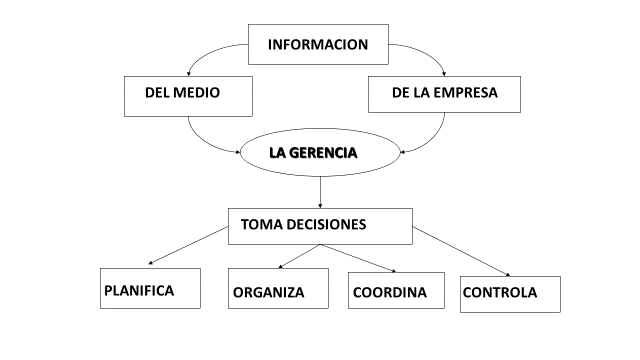 Como observaremos más adelante la Contabilidad Financiera no alcanza a suministrar toda la información necesaria del ente y así surge la contabilidad de Gestión o Gerencial.La Gestión debe lograr el manejo correcto de los recursos hacia los objetivos planteados. Según la NAA (Asociación Norteamericana de Contabilidad, la Contabilidad de Gestión debe: Suministrar información requerida para las operaciones de planeación, evaluación y control, salvaguardar los activos y comunicar la información.Participar en el proceso gerencial en la toma de decisiones estratégicas, tácticas y operativas.Ayudar a coordinar los esfuerzos de la organización.La Contabilidad de Gestión incluye la Contabilidad de CostosOBJETIVOS Y FINES DE LA CONTABILIDAD DE COSTOS:El objetivo de la contabilidad de costos es obtener costos unitarios, que se define como el costo expresado en base a la unidad de producto. Es necesario diferenciarlo del concepto unidad de costeo que se define como la base que se toma para acumular y expresar los costos (un producto, un departamento, una orden, una actividad)Los fines son:Valuar existencias y determinar resultados Controlar la eficiencia operativaFacilitar el planeamientoÚtil para tomar decisionesDIFERENCIA ENTRE LA CONTABILIDAD DE COSTOS Y LA CONTABILIDAD FINANCIERA.Al decir de Galia Chacón, el uso de la contabilidad de costos y los sistemas de control de gestión está estrechamente relacionado con la rentabilidad de las organizaciones, favoreciéndola.Los empresarios debieran contar con un sistema de información contable integral, configurado por una contabilidad financiera y una contabilidad de costos, que alimente a los sistemas de control de gestión. El paradigma de utilidad de la ciencia contable  constituye una fuente de información útil en el proceso de toma de decisiones. El objetivo principal de la contabilidad es suministrar información útil para la predicción y análisis la contabilidad general ofrece información sobre los excedentes económicos globales. La contabilidad de costos se preocupa de la información relativa a la efectividad lograda por los factores productivos implicados 
ambas son complementarias e interdependientes. La contabilidad costos y de gestión es un sistema de información provee información relevante para la gestión empresarial, la cual es un proceso continuo de planificación y control que contribuye al logro de los objetivos de la organización que se logra a través de la 
contabilidad de costos, la contabilidad de gestión o la contabilidad de dirección estratégicaEl control es una de las herramientas de los directivos para ejecutar las estrategias rentabilidad empresarial es un indicador, que confrontando los ingresos obtenidos con los recursos utilizados, provee de elementos de juicio económicos y financieros que posibilitan la elección entre diferentes alternativas, valorar la eficiencia en el uso de los recursos y determinar hasta donde se han alcanzado los objetivosCORRIENTES PRINCIPALES Y CORRIENTES CRÍTICAS DE LA CONTABILIDAD, LA CONTABIIDAD DE GESTIÓN SU INCLUSIÓNSe han ido desarrollando a través de la investigación distintas corrientes contables, desde donde se ha alimentado el segmento de la contabilidad de gestión, pasaremos a hacer una rápida descripción e influencias que pueden tener sobre el segmento:Disciplinas que nutrieron la formación de las corrientes contablesEconomía SMITH, 2015, con antecedentes de Canning (1929) y Edwards (1938), analiza a la economía como antecedente de la aplicación de la contabilidad, teniendo al análisis económico de forma deductiva para desarrollar aproximaciones alternativas, con marco conceptual para la determinación del ingreso.Las finanzas suelen ser incluidas en la economía, habiendo tenido un gran impacto en la contabilidadSu influencia se verifica en los siguientes segmentos: la Contabilidad financiera desde la teoría de la agencia de la economía, por ejemplo, o la Contabilidad Gerencial desde la economía de la producción, por ejemplo.Sociología y psicología Luft y Shields, 2009 y Smith, 2015, mencionan los antecedentes en la Sociología (Lawrence & Lorsch, 1967) y Psicología (Argyris, 1952) Analiza su aplicación a la contabilidad, focalizadas en el individuo para conocer impactos en el mismo, cuestiones vinculadas con aprendizaje, motivación, personalidad, percepción, entrenamiento, liderazgo, satisfacción en el trabajo, toma de decisiones, actitudes y comportamiento. Por otra parte la administración con aportes de la sociología y la psicología, influyó como antecedente o en forma paralela con la contabilidad. Los segmentos de la contabilidad influenciados han sido la Contabilidad Gerencial desde el comportamiento organizacional y cuestiones vinculadas con la auditoría.CORRIENTES Y TEORÍAS DE LA CONTABILIDADSe han desarrollado corrientes de la contabilidad que provienen principalmente de la economía, llamadas corrientes predominantes o principales, agrupadas en el Paradigma Funcionalista o corrientes que provienen principalmente de la sociología y de la psicología, llamadas corrientes críticas o alternativas, agrupadas en el paradigma Interpretativo Crítico.Hay Teorías de uso muy difundido que sin llegar a constituirse en corrientes son usadas por diversas corrientes contables. CORRIENTES PRINCIPALES DE LA CONTABILIDADElaboración de Inés García Fronti en base a Gómez Villegas, 2011 y Larrinaga, 1999.Teoría formal de la contabilidad Autores: Mattessich (1964) y Ijiri (1967)La contabilidad es un sistema de medición que trata de representar a la realidad con un valor razonable (Fair Value). Según Mattessich “la contabilidad representa el ingreso y la riqueza”. Es más analítica que empírica.Paradigma de la utilidad Autores: Sterling (1970) y Mock (1976)Su objetivo es colaborar con la toma de decisiones, ante falencias de la información en base en probabilidades. Fortalece la teoría de la decisión desde la economía, la administración y la contabilidad.Fue desarrollando diferentes tipos de estados financieros según sea el usuario, provocando desarrollos empíricos en la búsqueda de un marco conceptualTeoría positiva Autores: Watts y Zimmerman (1978)Basado en la  Economía neoclásica de Friedman (1953), en la Escuela de Chicago USA de los ‘60, se desarrolló a partir de ella las teoría de la firma, teoría de agencia, economía de costos de transacción, econometría e instrumental matemático. Su fundamento era que la búsqueda del interés individual va a redundar en un beneficio colectivo. Busca obtener la mejor forma de reflejar la situación financiera de la empresa y los resultados de sus operaciones en un período. Se ubica principalmente dentro del Segmento de la Contabilidad financiera.Establece metodologías de investigación contable: Determinación de Hipótesis, estadísticas previas que sostengan la hipótesis, determinación de variables independientes y dependientes y confirmación de su comportamiento. Según Mattessich (1995), hay que trabajar con los siguientes supuestos aplicando la teoría positiva a la contabilidad: Rechazo del normativismo, se incluye dentro de la escuela económica de Chicago, énfasis en la predicción, los conflictos metodológicos son infructuosos, dependencia de los procedimientos estadísticos para el testeo de hipótesis, exclusión de juicios de valor e intento de hacer una disciplina positiva. Dentro de la Teoría Positiva tenemos también:Teoría de la AgenciaEn un marco establecido, se establece un vínculo de contratos entre la gerencia y los accionistas, y entre la gerencia y los subordinados, para la discusión de las relaciones entre agente y principal, los costos de transacción económicos y los modelos positivistas, Smith, 2015Aplicaciones de la teoría de la agencia en contabilidad: Baiman (1990): Contabilidad Gerencial, en presupuestación Covaleski et al., 2003 y  Watts y Zimmerman (1986): Contabilidad financiera. Teoría de la FirmaExplica porqué las actividades de las empresas están organizadas de determinada manera, cómo fue la toma de decisiones y sus implicancias, porqué los precios de mercado están disponibles para algunos productos, Williamson, 1979Se la aplica principalmente a la contabilidad financiera.La hipótesis de la eficiencia de los mercadosBall y Brown (1968) y Fama (1970)La hipótesis de la eficiencia de los mercados establece que la información contable es muy relevante porque ayuda a formar los precios en los mercados. La contabilidad es una disciplina instrumental alineada con las finanzas. La nueva economía financiera, la hipótesis de la eficiencia de los mercados, el modelo de la valoración de los activos de capital y la econometría. Dentro de ella se incluyen las teorías de las Finanzas, de las señales, del precio de opciones, del Fracaso CorporativoTeoría del valor Bell (1987), Lee (1999) y Beaver (2002)La contabilidad es el instrumento de medición del valor. Ha servido de base para justificar la adopción de las Normas Internacionales de Información Financiera; el FASB en EEUU y luego se expande por medio de las NIIF.Teoría contractualSunder (1997)La contabilidad es un instrumento para ayudar al funcionamiento de los contratos organizacionales. Permite la construcción de conocimiento común, para asegurar el cumplimiento de los contratosLa teoría contractual de la contabilidad se basa en la idea de que gran parte de la práctica contable está determinada por las diferentes fuerzas económicas. Teoría de la informaciónDemski y Feltham (1978), Christensen y Demski (2003), Christensen y Feltham (2005)La contabilidad es una de las ciencias de la información y sirve para la coordinación de los agentes. El propósito es la entrega de información no como valor. CORRIENTES CRÍTICASComo ya hemos descripto existen las Corrientes Principales y las Corrientes Críticas. Las Corrientes principales parten sobre todo de la economía –con mucho uso matemático- y con metodologías muy cuantitativas. En cambio las Corrientes críticas parten de la sociología y de la psicología, con metodologías muy cualitativasLa contabilidad crítica es “Una comprensión crítica del rol de las prácticas y de los procesos de la contabilidad y de la profesión contable en el funcionamiento de la sociedad y de las organizaciones con la intención de utilizar dicha comprensión para comprometerse en los cambios de dichos procesos, prácticas y de la profesión” (Laughlin, 1999)Según Neimark, 1990, Las aspiraciones de los contadores críticos no es describir el mundo sino transformarlo.Principales ideas de las corrientes críticas:Tener en cuenta el contexto político y social. • Contabilidad vista como tecnología práctica, moral y social que afecta a múltiples usuarios. • Ubicación de la contabilidad como disciplina social y vinculada especialmente con la sociología. • Reconoce la influencia de la contabilidad en las instituciones y en la sociedad. • La contabilidad cumple un rol en las configuraciones sociales esenciales: género, pobreza, etnias, corrupción, otras. • Reconocimiento del valor social de la información contable, considerando la interacción entre la contabilidad y la sociedad. • La contabilidad cumple un rol en el funcionamiento de la profesión contable. • La contabilidad cumple un rol en la formación del proceso regulatorio, tal como lo hacen la economía, el gobierno, la política y las leyes.Corrientes Críticas: Crítica interpretativa, Crítica Radical y Escuela de FoucaultSíntesis de Larrinaga, 1999Crítica interpretativaAutor: Hopwood (1978)Características:Investigación no interesada en la resolución de problemas. Su objetivo es conocer no actuar. Los seres humanos actúan sobre las cosas en función de los significados que tienen para ellos. Los significados de las cosas para los individuos son resultado de la interacción social. Los significados son interpretados por cada individuo. El lenguaje y la información contable pueden tener distintos significados según contextos sociales, políticos y económicos.Metodologías:Entrevistas semiestructuradas,  Observación participante, Revisión de documentos,  Estudios de casos y Estudios históricosCorriente crítica radicalPionero: Escuela de Sheffield: Tony Lowe - 1928-2014, Inglaterra. Las investigaciones que vinculan la contabilidad con la sociología en forma interdisciplinaria abordan principalmente problemas vinculados con el control gerencial, en muchas ocasiones hay un énfasis psicológico que le otorga el carácter multidisciplinar y existe una consideración del contexto social en el que los hechos analizados tienen lugar. CONCLUSIÓNPodría decirse que en los últimos cincuenta años surgieron herramientas de gestión necesarias para el logro de los múltiples objetivos que persiguen las organizaciones y, sobre todo, las empresas cuya subsistencia depende de su capacidad para adaptarse a mercados competitivos. Estas herramientas tienen su origen tanto en ámbitos académicos como en las mismas empresas, y todas ellas presentan matices y adaptaciones propias de cada industria, cultura y país. Es mucha, variada y reciente la bibliografía que puede hallarse sobre el tema, y también abunda información disponible en sitios web sobre consultoras que explican y ofrecen servicios para la implementación de este tipo de herramientas. Es tan diverso el impacto de estar herramientas en la realidad empresarial, que algunas empresas adoptan solamente algunas de ellas para problemas u objetivos puntuales, y otras, impregnan a toda la organización con estos conceptos, creando una verdadera cultura o “filosofía” empresarial orientada al logro efectivo de resultados de mejora continua y calidad total, o hasta llegar hasta la manufactura esbelta o Lean Manufacturing. Otro punto a tener en cuenta es la interrelación permanente que tienen todas estas herramientas en los materiales de lectura y, sobre todo, las múltiples propuestas de clasificación e importancia que se dan a las mismas, dependiendo el autor y la cuestión específica que se esté abordando.El estudio de la Contabilidad de Gestión a través de las distintas teorías contables, nos permite observar la importancia que tiene la disciplina o segmento contable como generadora de información que apuntale a la gestión estratégica de las empresas."La administración estratégica de costos es el uso de información de costos con objeto de desarrollar e identificar estrategias más adecuadas que producirán una ventaja competitiva sustancial" (Hansen & Mowen 1996,  pag 306)Esta gestión de la información permitirá la creación y sostenimiento de una ventaja competitiva: Crear valores de cliente más altos por el mismo costo, o aún menor, que la competencia. O crear un valor equivalente, pero a un costo más bajo. Aspectos que llevarán a las empresas a una gestión competitiva exitosa. BIBLIOGRAFÍAContabilidad FinancieraContabilidad de CostosÁrea de ActuaciónRegistra las operaciones que vinculan la empresa con terceros.Registra las operaciones de la gestión interna de la empresa.Operatividad del registroSe efectúa en oportunidad de verificar un hecho vinculado con el patrimonio del ente.Se exterioriza mediante el registro en el momento en que se verifica, hechos relacionados con la fábrica o el servicioObjetivos que persigue.Determina los resultados de la empresa en su conjunto y su repercusión en el patrimonio.Determinar los costos analíticos de cada producto, servicio, línea, proceso, actividad etc.Criterios en que se fundanPrincipios de contabilidad generalmente aceptados.Principio que rigen el sistema interno de la contabilidad de costos, según la necesidad de la informaciónDestino de la informaciónPara la dirección, los accionistas y tercerosExclusivamente para la dirección.Datos que suministraLos datos que informa son pasados. Informa datos globales de carácter históricosRevela costos detallados resultantes y predeterminados. ACCID, “Nueva Tendencias en Reducción de Costes”,  ACCID, “Nueva Tendencias en Reducción de Costes”,  ACCID, “Nueva Tendencias en Reducción de Costes”,  ACCID, “Nueva Tendencias en Reducción de Costes”,  ACCID, “Nueva Tendencias en Reducción de Costes”,  Amat Salas, Oriol Soldevila García, Pilar, Contabilidad y Gestión de Costes”,  Amat Salas, Oriol Soldevila García, Pilar, Contabilidad y Gestión de Costes”,  Amat Salas, Oriol Soldevila García, Pilar, Contabilidad y Gestión de Costes”,  Amat Salas, Oriol Soldevila García, Pilar, Contabilidad y Gestión de Costes”,  Amat Salas, Oriol Soldevila García, Pilar, Contabilidad y Gestión de Costes”,  Amat Salas, Oriol Soldevila García, Pilar, Contabilidad y Gestión de Costes”,  Ferrer Grau, Vicente Pedro Rocafort Nicolau, Alfredo, “Contabilidad de Costes”,  Ferrer Grau, Vicente Pedro Rocafort Nicolau, Alfredo, “Contabilidad de Costes”,  Ferrer Grau, Vicente Pedro Rocafort Nicolau, Alfredo, “Contabilidad de Costes”,  Ferrer Grau, Vicente Pedro Rocafort Nicolau, Alfredo, “Contabilidad de Costes”,  Ferrer Grau, Vicente Pedro Rocafort Nicolau, Alfredo, “Contabilidad de Costes”,  Ferrer Grau, Vicente Pedro Rocafort Nicolau, Alfredo, “Contabilidad de Costes”,  García García, Fernando Guijarro Martínez, Francisco, “Contabilidad de Costes y Toma de decisiones”,  García García, Fernando Guijarro Martínez, Francisco, “Contabilidad de Costes y Toma de decisiones”,  García García, Fernando Guijarro Martínez, Francisco, “Contabilidad de Costes y Toma de decisiones”,  García García, Fernando Guijarro Martínez, Francisco, “Contabilidad de Costes y Toma de decisiones”,  García García, Fernando Guijarro Martínez, Francisco, “Contabilidad de Costes y Toma de decisiones”,  García García, Fernando Guijarro Martínez, Francisco, “Contabilidad de Costes y Toma de decisiones”,  García García, Fernando Guijarro Martínez, Francisco, “Contabilidad de Costes y Toma de decisiones”,  García García, Fernando Guijarro Martínez, Francisco, “Contabilidad de Costes y Toma de decisiones”, Alexander, Alberto G.(1994) “La Mala Calidad y su Costo” Addison-Wesley Iberoamericana Alexander, Alberto G.(1994) “La Mala Calidad y su Costo” Addison-Wesley Iberoamericana Alexander, Alberto G.(1994) “La Mala Calidad y su Costo” Addison-Wesley Iberoamericana Alexander, Alberto G.(1994) “La Mala Calidad y su Costo” Addison-Wesley Iberoamericana Alexander, Alberto G.(1994) “La Mala Calidad y su Costo” Addison-Wesley Iberoamericana Alexander, Alberto G.(1994) “La Mala Calidad y su Costo” Addison-Wesley Iberoamericana Alexander, Alberto G.(1994) “La Mala Calidad y su Costo” Addison-Wesley Iberoamericana Backer, Jacobsen, Ramirez Padilla (1983) “Contabilidad de Costos, Un Enfoque Administrativo para la Toma De Decisiones” Mac Graw Hill, 1983 Backer, Jacobsen, Ramirez Padilla (1983) “Contabilidad de Costos, Un Enfoque Administrativo para la Toma De Decisiones” Mac Graw Hill, 1983 Backer, Jacobsen, Ramirez Padilla (1983) “Contabilidad de Costos, Un Enfoque Administrativo para la Toma De Decisiones” Mac Graw Hill, 1983 Backer, Jacobsen, Ramirez Padilla (1983) “Contabilidad de Costos, Un Enfoque Administrativo para la Toma De Decisiones” Mac Graw Hill, 1983 Backer, Jacobsen, Ramirez Padilla (1983) “Contabilidad de Costos, Un Enfoque Administrativo para la Toma De Decisiones” Mac Graw Hill, 1983 Backer, Jacobsen, Ramirez Padilla (1983) “Contabilidad de Costos, Un Enfoque Administrativo para la Toma De Decisiones” Mac Graw Hill, 1983 Backer, Jacobsen, Ramirez Padilla (1983) “Contabilidad de Costos, Un Enfoque Administrativo para la Toma De Decisiones” Mac Graw Hill, 1983 Backer, Jacobsen, Ramirez Padilla (1983) “Contabilidad de Costos, Un Enfoque Administrativo para la Toma De Decisiones” Mac Graw Hill, 1983 Backer, Jacobsen, Ramirez Padilla (1983) “Contabilidad de Costos, Un Enfoque Administrativo para la Toma De Decisiones” Mac Graw Hill, 1983 Backer, Jacobsen, Ramirez Padilla (1983) “Contabilidad de Costos, Un Enfoque Administrativo para la Toma De Decisiones” Mac Graw Hill, 1983 Backer, Jacobsen, Ramirez Padilla (1983) “Contabilidad de Costos, Un Enfoque Administrativo para la Toma De Decisiones” Mac Graw Hill, 1983 Bendersky Eduardo - Abc Abm, “Gestión de Costos por Actividades”, Ed. De las  CienciasBendersky Eduardo - Abc Abm, “Gestión de Costos por Actividades”, Ed. De las  CienciasBendersky Eduardo - Abc Abm, “Gestión de Costos por Actividades”, Ed. De las  CienciasBendersky Eduardo - Abc Abm, “Gestión de Costos por Actividades”, Ed. De las  CienciasBendersky Eduardo - Abc Abm, “Gestión de Costos por Actividades”, Ed. De las  CienciasBendersky Eduardo - Abc Abm, “Gestión de Costos por Actividades”, Ed. De las  CienciasBendersky Eduardo - Abc Abm, “Gestión de Costos por Actividades”, Ed. De las  CienciasBillene, Ricardo, “Costos para Pymes”, ErreparBillene, Ricardo, “Costos para Pymes”, ErreparBillene, Ricardo, “Costos para Pymes”, ErreparBillene, Ricardo, “Costos para Pymes”, ErreparBlocher, Edward J.; Stout, David E.; Cokins, Gary; y Otros  (2008) “Administración de Costos:Un Enfoque Estratégico” Mcgraw-HillInteramericana De México,   Blocher, Edward J.; Stout, David E.; Cokins, Gary; y Otros  (2008) “Administración de Costos:Un Enfoque Estratégico” Mcgraw-HillInteramericana De México,   Blocher, Edward J.; Stout, David E.; Cokins, Gary; y Otros  (2008) “Administración de Costos:Un Enfoque Estratégico” Mcgraw-HillInteramericana De México,   Blocher, Edward J.; Stout, David E.; Cokins, Gary; y Otros  (2008) “Administración de Costos:Un Enfoque Estratégico” Mcgraw-HillInteramericana De México,   Blocher, Edward J.; Stout, David E.; Cokins, Gary; y Otros  (2008) “Administración de Costos:Un Enfoque Estratégico” Mcgraw-HillInteramericana De México,   Blocher, Edward J.; Stout, David E.; Cokins, Gary; y Otros  (2008) “Administración de Costos:Un Enfoque Estratégico” Mcgraw-HillInteramericana De México,   Blocher, Edward J.; Stout, David E.; Cokins, Gary; y Otros  (2008) “Administración de Costos:Un Enfoque Estratégico” Mcgraw-HillInteramericana De México,   Blocher, Edward J.; Stout, David E.; Cokins, Gary; y Otros  (2008) “Administración de Costos:Un Enfoque Estratégico” Mcgraw-HillInteramericana De México,   Blocher, Edward J.; Stout, David E.; Cokins, Gary; y Otros  (2008) “Administración de Costos:Un Enfoque Estratégico” Mcgraw-HillInteramericana De México,   Blocher, Edward J.; Stout, David E.; Cokins, Gary; y Otros  (2008) “Administración de Costos:Un Enfoque Estratégico” Mcgraw-HillInteramericana De México,   Blocher, Edward J.; Stout, David E.; Cokins, Gary; y Otros  (2008) “Administración de Costos:Un Enfoque Estratégico” Mcgraw-HillInteramericana De México,   Blocher, Edward J.; Stout, David E.; Cokins, Gary; y Otros  (2008) “Administración de Costos:Un Enfoque Estratégico” Mcgraw-HillInteramericana De México,   Calleja Bernal Francisco Javier, “Costos”, Pearson, 2013Calleja Bernal Francisco Javier, “Costos”, Pearson, 2013Calleja Bernal Francisco Javier, “Costos”, Pearson, 2013Calleja Bernal Francisco Javier, “Costos”, Pearson, 2013Calleja Bernal Francisco Javier, “Costos”, Pearson, 2013Carlos Mallo, Roberto Kaplan, Sylvia Meljem, Carlos Gimenez (2000)“Contabilidad de Costos y Estratégica de Gestión” Prentice Hall   Carlos Mallo, Roberto Kaplan, Sylvia Meljem, Carlos Gimenez (2000)“Contabilidad de Costos y Estratégica de Gestión” Prentice Hall   Carlos Mallo, Roberto Kaplan, Sylvia Meljem, Carlos Gimenez (2000)“Contabilidad de Costos y Estratégica de Gestión” Prentice Hall   Carlos Mallo, Roberto Kaplan, Sylvia Meljem, Carlos Gimenez (2000)“Contabilidad de Costos y Estratégica de Gestión” Prentice Hall   Carlos Mallo, Roberto Kaplan, Sylvia Meljem, Carlos Gimenez (2000)“Contabilidad de Costos y Estratégica de Gestión” Prentice Hall   Carlos Mallo, Roberto Kaplan, Sylvia Meljem, Carlos Gimenez (2000)“Contabilidad de Costos y Estratégica de Gestión” Prentice Hall   Carlos Mallo, Roberto Kaplan, Sylvia Meljem, Carlos Gimenez (2000)“Contabilidad de Costos y Estratégica de Gestión” Prentice Hall   Carlos Mallo, Roberto Kaplan, Sylvia Meljem, Carlos Gimenez (2000)“Contabilidad de Costos y Estratégica de Gestión” Prentice Hall   Carlos Mallo, Roberto Kaplan, Sylvia Meljem, Carlos Gimenez (2000)“Contabilidad de Costos y Estratégica de Gestión” Prentice Hall   Carlos Mallo, Roberto Kaplan, Sylvia Meljem, Carlos Gimenez (2000)“Contabilidad de Costos y Estratégica de Gestión” Prentice Hall   Cashin James A, Polimeni, “Contabilidad de Costos”, Mc Graw Hill, 1987                                                    Cashin James A, Polimeni, “Contabilidad de Costos”, Mc Graw Hill, 1987                                                    Cashin James A, Polimeni, “Contabilidad de Costos”, Mc Graw Hill, 1987                                                    Cashin James A, Polimeni, “Contabilidad de Costos”, Mc Graw Hill, 1987                                                    Cashin James A, Polimeni, “Contabilidad de Costos”, Mc Graw Hill, 1987                                                    Cashin James A, Polimeni, “Contabilidad de Costos”, Mc Graw Hill, 1987                                                    Cashin James A, Polimeni, “Contabilidad de Costos”, Mc Graw Hill, 1987                                                    Cashin James A, Polimeni, “Contabilidad de Costos”, Mc Graw Hill, 1987                                                    Corrales, José María;  Pedro José Frías “Costos para competir”, Temas-IAE PressCorrales, José María;  Pedro José Frías “Costos para competir”, Temas-IAE PressCorrales, José María;  Pedro José Frías “Costos para competir”, Temas-IAE PressCorrales, José María;  Pedro José Frías “Costos para competir”, Temas-IAE PressCorrales, José María;  Pedro José Frías “Costos para competir”, Temas-IAE PressCorrales, José María;  Pedro José Frías “Costos para competir”, Temas-IAE PressDin R. Hansen y M. Mowen (2007) “Administración de Costos (Contabilidad Y Control)” Cengage Learnig Din R. Hansen y M. Mowen (2007) “Administración de Costos (Contabilidad Y Control)” Cengage Learnig Din R. Hansen y M. Mowen (2007) “Administración de Costos (Contabilidad Y Control)” Cengage Learnig Din R. Hansen y M. Mowen (2007) “Administración de Costos (Contabilidad Y Control)” Cengage Learnig Din R. Hansen y M. Mowen (2007) “Administración de Costos (Contabilidad Y Control)” Cengage Learnig Din R. Hansen y M. Mowen (2007) “Administración de Costos (Contabilidad Y Control)” Cengage Learnig Din R. Hansen y M. Mowen (2007) “Administración de Costos (Contabilidad Y Control)” Cengage Learnig Din R. Hansen y M. Mowen (2007) “Administración de Costos (Contabilidad Y Control)” Cengage Learnig Edward J. Vanderbeck- María R. Mitchell, Principios de Contabilidad de Costos, CengageEdward J. Vanderbeck- María R. Mitchell, Principios de Contabilidad de Costos, CengageEdward J. Vanderbeck- María R. Mitchell, Principios de Contabilidad de Costos, CengageEdward J. Vanderbeck- María R. Mitchell, Principios de Contabilidad de Costos, CengageEdward J. Vanderbeck- María R. Mitchell, Principios de Contabilidad de Costos, CengageEdward J. Vanderbeck- María R. Mitchell, Principios de Contabilidad de Costos, CengageEdward J. Vanderbeck- María R. Mitchell, Principios de Contabilidad de Costos, CengageGarcia Colin Juan, “Contabilidad de Costes” , Mc Graw Hill, 2008                                                    Garcia Colin Juan, “Contabilidad de Costes” , Mc Graw Hill, 2008                                                    Garcia Colin Juan, “Contabilidad de Costes” , Mc Graw Hill, 2008                                                    Garcia Colin Juan, “Contabilidad de Costes” , Mc Graw Hill, 2008                                                    Garcia Colin Juan, “Contabilidad de Costes” , Mc Graw Hill, 2008                                                    Garcia Colin Juan, “Contabilidad de Costes” , Mc Graw Hill, 2008                                                    Garcia Colin Juan, “Contabilidad de Costes” , Mc Graw Hill, 2008                                                    Garcia Colin Juan, “Contabilidad de Costes” , Mc Graw Hill, 2008                                                    Giménez, Carlos Manuel (2006) “Costos Para No Especialistas”   La Ley Giménez, Carlos Manuel (2006) “Costos Para No Especialistas”   La Ley Giménez, Carlos Manuel (2006) “Costos Para No Especialistas”   La Ley Giménez, Carlos Manuel (2006) “Costos Para No Especialistas”   La Ley Giménez, Carlos Manuel (2006) “Costos Para No Especialistas”   La Ley Giménez, Carlos Manuel (2006) “Costos Para No Especialistas”   La Ley Giménez, Carlos Manuel y Colaboradores (2003) “Costos Para Empresarios” Macchi Giménez, Carlos Manuel y Colaboradores (2003) “Costos Para Empresarios” Macchi Giménez, Carlos Manuel y Colaboradores (2003) “Costos Para Empresarios” Macchi Giménez, Carlos Manuel y Colaboradores (2003) “Costos Para Empresarios” Macchi Giménez, Carlos Manuel y Colaboradores (2003) “Costos Para Empresarios” Macchi Giménez, Carlos Manuel y Colaboradores (2003) “Costos Para Empresarios” Macchi Giménez, Carlos Manuel y Colaboradores (2003) “Costos Para Empresarios” Macchi Giménez, Carlos Manuel y Colaboradores (2007) “Sistema de Costos “ Editorial La Ley Giménez, Carlos Manuel y Colaboradores (2007) “Sistema de Costos “ Editorial La Ley Giménez, Carlos Manuel y Colaboradores (2007) “Sistema de Costos “ Editorial La Ley Giménez, Carlos Manuel y Colaboradores (2007) “Sistema de Costos “ Editorial La Ley Giménez, Carlos Manuel y Colaboradores (2007) “Sistema de Costos “ Editorial La Ley Giménez, Carlos Manuel y Colaboradores (2007) “Sistema de Costos “ Editorial La Ley Hansen Mowen, “Administración de Costos, Contabilidad y Control”, Cengagen, 2006Hansen Mowen, “Administración de Costos, Contabilidad y Control”, Cengagen, 2006Hansen Mowen, “Administración de Costos, Contabilidad y Control”, Cengagen, 2006Hansen Mowen, “Administración de Costos, Contabilidad y Control”, Cengagen, 2006Hansen Mowen, “Administración de Costos, Contabilidad y Control”, Cengagen, 2006Hansen Mowen, “Administración de Costos, Contabilidad y Control”, Cengagen, 2006Hansen Mowen, “Administración de Costos, Contabilidad y Control”, Cengagen, 2006Horngren, Charles T.; Madhav V. Rajan; Srinkant “Contabilidad De Costos,Un enfoque gerencial” Pearson , 2016Horngren, Charles T.; Madhav V. Rajan; Srinkant “Contabilidad De Costos,Un enfoque gerencial” Pearson , 2016Horngren, Charles T.; Madhav V. Rajan; Srinkant “Contabilidad De Costos,Un enfoque gerencial” Pearson , 2016Horngren, Charles T.; Madhav V. Rajan; Srinkant “Contabilidad De Costos,Un enfoque gerencial” Pearson , 2016Horngren, Charles T.; Madhav V. Rajan; Srinkant “Contabilidad De Costos,Un enfoque gerencial” Pearson , 2016Horngren, Charles T.; Madhav V. Rajan; Srinkant “Contabilidad De Costos,Un enfoque gerencial” Pearson , 2016Horngren, Charles T.; Madhav V. Rajan; Srinkant “Contabilidad De Costos,Un enfoque gerencial” Pearson , 2016Horngren, Charles T.; Madhav V. Rajan; Srinkant “Contabilidad De Costos,Un enfoque gerencial” Pearson , 2016Horngren, Charles T.; Madhav V. Rajan; Srinkant “Contabilidad De Costos,Un enfoque gerencial” Pearson , 2016http://www.lsf.com.ar/DI3P9788415330899/Contabilidad+de+costes/http://www.lsf.com.ar/DI3P9788415330899/Contabilidad+de+costes/http://www.lsf.com.ar/DI3P9788415330899/Contabilidad+de+costes/http://www.lsf.com.ar/DI3P9788415330899/Contabilidad+de+costes/http://www.lsf.com.ar/DI3P9788415330899/Contabilidad+de+costes/http://www.lsf.com.ar/DI3P9788415330899/Contabilidad+de+costes/http://www.lsf.com.ar/DI3P9788415505730/Nuevas+tendencias+en+reducci%C3%B3n+de+costes/http://www.lsf.com.ar/DI3P9788415505730/Nuevas+tendencias+en+reducci%C3%B3n+de+costes/http://www.lsf.com.ar/DI3P9788415505730/Nuevas+tendencias+en+reducci%C3%B3n+de+costes/http://www.lsf.com.ar/DI3P9788415505730/Nuevas+tendencias+en+reducci%C3%B3n+de+costes/http://www.lsf.com.ar/DI3P9788415505730/Nuevas+tendencias+en+reducci%C3%B3n+de+costes/http://www.lsf.com.ar/DI3P9788415505730/Nuevas+tendencias+en+reducci%C3%B3n+de+costes/http://www.lsf.com.ar/DI3P9788415505730/Nuevas+tendencias+en+reducci%C3%B3n+de+costes/http://www.lsf.com.ar/DI3P9788415505730/Nuevas+tendencias+en+reducci%C3%B3n+de+costes/http://www.lsf.com.ar/DI3P9788490481967/CONTABILIDAD+DE+COSTES+Y+TOMA+DE+DECISIONES/http://www.lsf.com.ar/DI3P9788490481967/CONTABILIDAD+DE+COSTES+Y+TOMA+DE+DECISIONES/http://www.lsf.com.ar/DI3P9788490481967/CONTABILIDAD+DE+COSTES+Y+TOMA+DE+DECISIONES/http://www.lsf.com.ar/DI3P9788490481967/CONTABILIDAD+DE+COSTES+Y+TOMA+DE+DECISIONES/http://www.lsf.com.ar/DI3P9788490481967/CONTABILIDAD+DE+COSTES+Y+TOMA+DE+DECISIONES/http://www.lsf.com.ar/DI3P9788490481967/CONTABILIDAD+DE+COSTES+Y+TOMA+DE+DECISIONES/http://www.lsf.com.ar/DI3P9788490481967/CONTABILIDAD+DE+COSTES+Y+TOMA+DE+DECISIONES/http://www.lsf.com.ar/DI3P9788490481967/CONTABILIDAD+DE+COSTES+Y+TOMA+DE+DECISIONES/http://www.lsf.com.ar/DI3P9788492956814/Contabilidad+y+gesti%C3%B3n+de+costes/http://www.lsf.com.ar/DI3P9788492956814/Contabilidad+y+gesti%C3%B3n+de+costes/http://www.lsf.com.ar/DI3P9788492956814/Contabilidad+y+gesti%C3%B3n+de+costes/http://www.lsf.com.ar/DI3P9788492956814/Contabilidad+y+gesti%C3%B3n+de+costes/http://www.lsf.com.ar/DI3P9788492956814/Contabilidad+y+gesti%C3%B3n+de+costes/http://www.lsf.com.ar/DI3P9788492956814/Contabilidad+y+gesti%C3%B3n+de+costes/http://www.lsf.com.ar/DI3P9788492956814/Contabilidad+y+gesti%C3%B3n+de+costes/http://www.lsf.com.ar/DI3P9788499695143/Control+del+costes/http://www.lsf.com.ar/DI3P9788499695143/Control+del+costes/http://www.lsf.com.ar/DI3P9788499695143/Control+del+costes/http://www.lsf.com.ar/DI3P9788499695143/Control+del+costes/http://www.lsf.com.ar/DI3P9788499695143/Control+del+costes/http://www.lsf.com.ar/DI3P9788499695143/Control+del+costes/http://www.lsf.com.ar/resulta.aspx?key=COSTOS&d=1&submit.x=0&submit.y=0&orden=fechahttp://www.lsf.com.ar/resulta.aspx?key=COSTOS&d=1&submit.x=0&submit.y=0&orden=fechahttp://www.lsf.com.ar/resulta.aspx?key=COSTOS&d=1&submit.x=0&submit.y=0&orden=fechahttp://www.lsf.com.ar/resulta.aspx?key=COSTOS&d=1&submit.x=0&submit.y=0&orden=fechahttp://www.lsf.com.ar/resulta.aspx?key=COSTOS&d=1&submit.x=0&submit.y=0&orden=fechahttp://www.lsf.com.ar/resulta.aspx?key=COSTOS&d=1&submit.x=0&submit.y=0&orden=fechahttp://www.lsf.com.ar/resulta.aspx?key=COSTOS&d=1&submit.x=0&submit.y=0&orden=fechahttp://www.lsf.com.ar/resulta.aspx?key=COSTOS&d=1&submit.x=0&submit.y=0&orden=fechaJuan F. Pérez, Carballo Veiga, “Control de Gestión Empresarial”, Alfaomega Juan F. Pérez, Carballo Veiga, “Control de Gestión Empresarial”, Alfaomega Juan F. Pérez, Carballo Veiga, “Control de Gestión Empresarial”, Alfaomega Juan F. Pérez, Carballo Veiga, “Control de Gestión Empresarial”, Alfaomega Juan F. Pérez, Carballo Veiga, “Control de Gestión Empresarial”, Alfaomega Juan F. Pérez, Carballo Veiga, “Control de Gestión Empresarial”, Alfaomega Juan F. Pérez, Carballo Veiga, “Control de Gestión Empresarial”, Alfaomega Juan F. Pérez, Carballo Veiga, “Control de Gestión Empresarial”, Alfaomega Laporte pomi, Ricardo, “Costes y Gestión empresarial”, Laporte pomi, Ricardo, “Costes y Gestión empresarial”, Laporte pomi, Ricardo, “Costes y Gestión empresarial”, Laporte pomi, Ricardo, “Costes y Gestión empresarial”, Laporte pomi, Ricardo, “Costes y Gestión empresarial”, Laporte pomi, Ricardo, “Costes y Gestión empresarial”, López Cruceiro (1986) “Costos, Conceptos Básicos, Terminología”  Az Editora López Cruceiro (1986) “Costos, Conceptos Básicos, Terminología”  Az Editora López Cruceiro (1986) “Costos, Conceptos Básicos, Terminología”  Az Editora López Cruceiro (1986) “Costos, Conceptos Básicos, Terminología”  Az Editora López Cruceiro (1986) “Costos, Conceptos Básicos, Terminología”  Az Editora Martínez Ferrario, Eduardo “Estrategia Y Administración Agropecuaria” Martínez Ferrario, Eduardo “Estrategia Y Administración Agropecuaria” Martínez Ferrario, Eduardo “Estrategia Y Administración Agropecuaria” Martínez Ferrario, Eduardo “Estrategia Y Administración Agropecuaria” Martínez Ferrario, Eduardo “Estrategia Y Administración Agropecuaria” Martínez Ferrario, Eduardo “Estrategia Y Administración Agropecuaria” Marulanda Castaño Oscar, “Costos y Presupuestos”,Univ. Nac. Abierta Colombia, 2005Marulanda Castaño Oscar, “Costos y Presupuestos”,Univ. Nac. Abierta Colombia, 2005Marulanda Castaño Oscar, “Costos y Presupuestos”,Univ. Nac. Abierta Colombia, 2005Marulanda Castaño Oscar, “Costos y Presupuestos”,Univ. Nac. Abierta Colombia, 2005Marulanda Castaño Oscar, “Costos y Presupuestos”,Univ. Nac. Abierta Colombia, 2005Marulanda Castaño Oscar, “Costos y Presupuestos”,Univ. Nac. Abierta Colombia, 2005Michael E. Porter (1985) “Ventaja Competitiva” Cecsa Michael E. Porter (1985) “Ventaja Competitiva” Cecsa Michael E. Porter (1985) “Ventaja Competitiva” Cecsa Michael E. Porter (1985) “Ventaja Competitiva” Cecsa Michael E. Porter (1985) “Ventaja Competitiva” Cecsa Michael E. Porter (1985) “Ventaja Competitiva” Cecsa Michael E. Porter (1985) “Ventaja Competitiva” Cecsa Oriol Amat, Pilar Sodevilla, Contabilidad de Gestión y Costes”, Profit (Accid)Oriol Amat, Pilar Sodevilla, Contabilidad de Gestión y Costes”, Profit (Accid)Oriol Amat, Pilar Sodevilla, Contabilidad de Gestión y Costes”, Profit (Accid)Oriol Amat, Pilar Sodevilla, Contabilidad de Gestión y Costes”, Profit (Accid)Pérez, Jorge (1998) Análisis De Estados Contables, Universidad Católica De Córdoba Pérez, Jorge (1998) Análisis De Estados Contables, Universidad Católica De Córdoba Pérez, Jorge (1998) Análisis De Estados Contables, Universidad Católica De Córdoba Pérez, Jorge (1998) Análisis De Estados Contables, Universidad Católica De Córdoba Pérez, Jorge (1998) Análisis De Estados Contables, Universidad Católica De Córdoba Pérez, Jorge (1998) Análisis De Estados Contables, Universidad Católica De Córdoba Polimeni Ralph S, “Contabilidad de Costos” Mc Graw Hill, 1987                                                    Polimeni Ralph S, “Contabilidad de Costos” Mc Graw Hill, 1987                                                    Polimeni Ralph S, “Contabilidad de Costos” Mc Graw Hill, 1987                                                    Polimeni Ralph S, “Contabilidad de Costos” Mc Graw Hill, 1987                                                    Polimeni Ralph S, “Contabilidad de Costos” Mc Graw Hill, 1987                                                    Polimeni Ralph S, “Contabilidad de Costos” Mc Graw Hill, 1987                                                    Polimeni Ralph S, “Contabilidad de Costos” Mc Graw Hill, 1987                                                    Polimeni, Fabozzi, Adelberg (1997) Contabilidad De Costos, Mc Graw Hill Polimeni, Fabozzi, Adelberg (1997) Contabilidad De Costos, Mc Graw Hill Polimeni, Fabozzi, Adelberg (1997) Contabilidad De Costos, Mc Graw Hill Polimeni, Fabozzi, Adelberg (1997) Contabilidad De Costos, Mc Graw Hill Polimeni, Fabozzi, Adelberg (1997) Contabilidad De Costos, Mc Graw Hill Polimeni, Fabozzi, Adelberg (1997) Contabilidad De Costos, Mc Graw Hill Polimeni, Fabozzi, Adelberg (1997) Contabilidad De Costos, Mc Graw Hill Polimeni, Fabozzi, Adelberg (1997) Contabilidad De Costos, Mc Graw Hill Rincón S, Carlos Augusto Villareal Vásquez, Fernando”, Costos Decisiones empresariales”, Rincón S, Carlos Augusto Villareal Vásquez, Fernando”, Costos Decisiones empresariales”, Rincón S, Carlos Augusto Villareal Vásquez, Fernando”, Costos Decisiones empresariales”, Rincón S, Carlos Augusto Villareal Vásquez, Fernando”, Costos Decisiones empresariales”, Rincón S, Carlos Augusto Villareal Vásquez, Fernando”, Costos Decisiones empresariales”, Rincón S, Carlos Augusto Villareal Vásquez, Fernando”, Costos Decisiones empresariales”, Soriano Soriano, Claudo L., “Control de Costes”, Soriano Soriano, Claudo L., “Control de Costes”, Soriano Soriano, Claudo L., “Control de Costes”, Soriano Soriano, Claudo L., “Control de Costes”, Soriano Soriano, Claudo L., “Control de Costes”, Soriano Soriano, Claudo L., “Control de Costes”, Soriano Soriano, Claudo L., “Control de Costes”, Toro López, Francisco J Toro López, Francisco J, “Costos, ABC y Presupuestos”, Toro López, Francisco J Toro López, Francisco J, “Costos, ABC y Presupuestos”, Toro López, Francisco J Toro López, Francisco J, “Costos, ABC y Presupuestos”, Toro López, Francisco J Toro López, Francisco J, “Costos, ABC y Presupuestos”, Torres Salazar Gabriel, “Contabilidad de Costos y Presupuestos”, Legal Publishing, 2011Torres Salazar Gabriel, “Contabilidad de Costos y Presupuestos”, Legal Publishing, 2011Torres Salazar Gabriel, “Contabilidad de Costos y Presupuestos”, Legal Publishing, 2011Torres Salazar Gabriel, “Contabilidad de Costos y Presupuestos”, Legal Publishing, 2011Torres Salazar Gabriel, “Contabilidad de Costos y Presupuestos”, Legal Publishing, 2011Torres Salazar Gabriel, “Contabilidad de Costos y Presupuestos”, Legal Publishing, 2011Torres Salazar Gabriel, “Contabilidad de Costos y Presupuestos”, Legal Publishing, 2011Varas Contreras Humberto; “Fundamentos de Contabilidad de Costos”, Barbara Kirsten Davila, 2007Varas Contreras Humberto; “Fundamentos de Contabilidad de Costos”, Barbara Kirsten Davila, 2007Varas Contreras Humberto; “Fundamentos de Contabilidad de Costos”, Barbara Kirsten Davila, 2007Varas Contreras Humberto; “Fundamentos de Contabilidad de Costos”, Barbara Kirsten Davila, 2007Varas Contreras Humberto; “Fundamentos de Contabilidad de Costos”, Barbara Kirsten Davila, 2007Varas Contreras Humberto; “Fundamentos de Contabilidad de Costos”, Barbara Kirsten Davila, 2007Varas Contreras Humberto; “Fundamentos de Contabilidad de Costos”, Barbara Kirsten Davila, 2007Vázquez , Juan Carlos (1999) Costos, Aguilar Vázquez , Juan Carlos (1999) Costos, Aguilar Vázquez , Juan Carlos (1999) Costos, Aguilar Vázquez , Juan Carlos (1999) Costos, Aguilar Vázquez , Juan Carlos (1999) Costos, Aguilar Vázquez , Juan Carlos (1999) Costos, Aguilar Vázquez , Juan Carlos (1999) Costos, Aguilar Vázquez , Juan Carlos (1999) Costos, Aguilar 